Learning TargetsLearning TargetsLinear Equations, Inequalities, and SystemsLesson 1: Planning a Pizza PartyI can explain the meaning of the term “constraints.”I can tell which quantities in a situation can vary and which ones cannot.I can use letters and numbers to write expressions representing the quantities in a situation.Lesson 2: Writing Equations to Model Relationships (Part 1)I can tell which quantities in a situation can vary and which ones cannot.I can use letters and numbers to write equations representing the relationships in a situation.Lesson 3: Writing Equations to Model Relationships (Part 2)I can use words and equations to describe the patterns I see in a table of values or in a set of calculations.When given a description of a situation, I can use representations like diagrams and tables to help make sense of the situation and write equations for it.Lesson 4: Equations and Their SolutionsI can explain what it means for a value or pair of values to be a solution to an equation.I can find solutions to equations by reasoning about a situation or by using algebra.Lesson 5: Equations and Their GraphsI can use graphing technology to graph linear equations and identify solutions to the equations.I understand how the coordinates of the points on the graph of a linear equation are related to the equation.When given the graph of a linear equation, I can explain the meaning of the points on the graph in terms of the situation it represents.Lesson 6: Equivalent EquationsI can tell whether two expressions are equivalent and explain why or why not.I know and can identify the moves that can be made to transform an equation into an equivalent one.I understand what it means for two equations to be equivalent, and how equivalent equations can be used to describe the same situation in different ways.Lesson 7: Explaining Steps for Rewriting EquationsI can explain why some algebraic moves create equivalent equations but some do not.I know how equivalent equations are related to the steps of solving equations.I know what it means for an equation to have no solutions and can recognize such an equation.Lesson 8: Which Variable to Solve for? (Part 1)Given an equation, I can solve for a particular variable (like height, time, or length) when the equation would be more useful in that form.I know the meaning of the phrase “to solve for a variable.”Lesson 9: Which Variable to Solve for? (Part 2)I can write an equation to describe a situation that involves multiple quantities whose values are not known, and then solve the equation for a particular variable.I know how solving for a variable can be used to quickly calculate the values of that variable.Lesson 10: Connecting Equations to Graphs (Part 1)I can describe the connections between an equation of the form , the features of its graph, and the rate of change in the situation.I can graph a linear equation of the form .I understand that rewriting the equation for a line in different forms can make it easier to find certain kinds of information about the relationship and about the graph.Lesson 11: Connecting Equations to Graphs (Part 2)I can find the slope and vertical intercept of a line with equation .I can take an equation of the form  and rearrange it into the equivalent form .I can use a variety of strategies to find the slope and vertical intercept of the graph of a linear equation given in different forms.Lesson 12: Writing and Graphing Systems of Linear EquationsI can explain what we mean by “the solution to a system of linear equations” and can explain how the solution is represented graphically.I can explain what we mean when we refer to two equations as a system of equations.I can use tables and graphs to solve systems of equations.Lesson 13: Solving Systems by SubstitutionI can solve systems of equations by substituting a variable or an expression.I know more than one way to perform substitution and can decide which way or what to substitute based on how the given equations are written.Lesson 14: Solving Systems by Elimination (Part 1)I can solve systems of equations by adding or subtracting them to eliminate a variable.I know that adding or subtracting equations in a system creates a new equation, where one of the solutions to this equation is the solution to the system.Lesson 15: Solving Systems by Elimination (Part 2)I can explain why adding or subtracting two equations that share a solution results in a new equation that also shares the same solution.Lesson 16: Solving Systems by Elimination (Part 3)I can solve systems of equations by multiplying each side of one or both equations by a factor, then adding or subtracting the equations to eliminate a variable.I understand that multiplying each side of an equation by a factor creates an equivalent equation whose graph and solutions are the same as that of the original equation.Lesson 17: Systems of Linear Equations and Their SolutionsI can tell how many solutions a system has by graphing the equations or by analyzing the parts of the equations and considering how they affect the features of the graphs.I know the possibilities for the number of solutions a system of equations could have.Lesson 18: Representing Situations with InequalitiesI can write inequalities that represent the constraints in a situation.Lesson 19: Solutions to Inequalities in One VariableI can graph the solution to an inequality in one variable.I can solve one-variable inequalities and interpret the solutions in terms of the situation.I understand that the solution to an inequality is a range of values (such as ) that make the inequality true.Lesson 20: Writing and Solving Inequalities in One VariableI can analyze the structure of an inequality in one variable to help determine if the solution is greater or less than the solution to the related equation.I can write and solve inequalities to answer questions about a situation.Lesson 21: Graphing Linear Inequalities in Two Variables (Part 1)Given a two-variable inequality and the graph of the related equation, I can determine which side of the line the solutions to the inequality will fall.I can describe the graph that represents the solutions to a linear inequality in two variables.Lesson 22: Graphing Linear Inequalities in Two Variables (Part 2)Given a two-variable inequality that represents a situation, I can interpret points in the coordinate plane and decide if they are solutions to the inequality.I can find the solutions to a two-variable inequality by using the graph of a related two-variable equation.I can write inequalities to describe the constraints in a situation.Lesson 23: Solving Problems with Inequalities in Two VariablesI can use graphing technology to find the solution to a two-variable inequality.When given inequalities, graphs, and descriptions that represent the constraints in a situation, I can connect the different representations and interpret them in terms of the situation.Lesson 24: Solutions to Systems of Linear Inequalities in Two VariablesI can write a system of inequalities to describe a situation, find the solution by graphing, and interpret points in the solution.I know what is meant by "the solutions to a system of inequalities" and can describe the graphs that represent the solutions.When given descriptions and graphs that represent two different constraints, I can find values that satisfy each constraint individually, and values that satisfy both constraints at once.Lesson 25: Solving Problems with Systems of Linear Inequalities in Two VariablesI can explain how to tell if a point on the boundary of the graph of the solutions to a system of inequalities is a solution or not.Lesson 26: Modeling with Systems of Inequalities in Two VariablesI can interpret inequalities and graphs in a mathematical model.I know how to choose variables, specify the constraints, and write inequalities to create a mathematical model.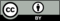 © © 2019 by Illustrative Mathematics